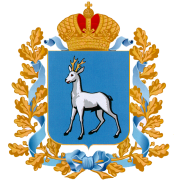 ПРАВИТЕЛЬСТВО САМАРСКОЙ ОБЛАСТИПОСТАНОВЛЕНИЕот 12.12.2012 № 742(в ред. постановлений Правительства Самарской области
от 11.04.2013 № 153, от 09.10.2013 № 536, от 02.12.2013 № 717,
от 18.12.2013 № 779, от 28.02.2014 № 113, от 25.03.2014 № 150,
от 30.04.2014 № 239, от 17.06.2014 № 338, от 19.08.2014 № 503,
от 10.10.2014 № 629, от 17.02.2015 № 72, от 27.02.2015 № 94,
от 28.05.2015 № 297)О предоставлении из областного бюджета субсидий местным бюджетам для софинансирования расходных обязательств по вопросам местного значения, предоставляемых с учётом выполнения показателейсоциально-экономического развитияВ соответствии со статьями 85, 139 Бюджетного кодекса Российской Федерации, статьей 19 Закона Самарской области «О бюджетном устройстве и бюджетном процессе в Самарской области» Правительство Самарской области ПОСТАНОВЛЯЕТ:1. Установить, что к расходным обязательствам Самарской области относится предоставление из областного бюджета субсидий местным бюджетам для софинансирования расходных обязательств по вопросам местного значения, предоставляемых с учётом выполнения показателей социально-экономического развития.2. Установить, что расходное обязательство Самарской области, возникающее в результате принятия настоящего постановления, исполняется за счет средств областного бюджета в пределах общего объема бюджетных ассигнований, предусматриваемых на соответствующий финансовый год в установленном порядке министерству управления финансами Самарской области как главному распорядителю средств областного бюджета.3. Утвердить прилагаемый Порядок предоставления из областного бюджета субсидий местным бюджетам для софинансирования расходных обязательств по вопросам местного значения, предоставляемых с учётом выполнения показателей социально-экономического развития.4. Министерству экономического развития, инвестиций и торговли Самарской области (Кобенко):обеспечить разработку, создание и методологическое сопровождение региональной системы сбора и обработки информации о выполнении муниципальными образованиями Самарской области показателей социально-экономического развития;обеспечить функционирование государственного учреждения, осуществляющего сбор и обработку региональной информации 
о социально-экономическом развитии муниципальных образований Самарской области.5. Опубликовать настоящее постановление в средствах массовой информации.6. Настоящее постановление вступает в силу со дня его официального опубликования.         Вице-губернатор – председатель Правительства        Самарской области                                                                 А.П.НефёдовАлександров 2423176УТВЕРЖДЕНпостановлением ПравительстваСамарской областиот 12.12.2012 № 742ПОРЯДОКпредоставления из областного бюджета субсидий местным бюджетам для софинансирования расходных обязательств по вопросам местного значения, предоставляемых с учётом выполнения показателейсоциально-экономического развитияНастоящий Порядок устанавливает цели и условия предоставления 
и расходования субсидий местным бюджетам для софинансирования расходных обязательств по вопросам местного значения, предоставляемых 
с учётом выполнения показателей социально-экономического развития (далее – субсидия), в том числе критерии отбора городских округов, муниципальных районов, городских и сельских поселений (далее – муниципальные образования) для предоставления субсидий.I. Порядок определения базового объема субсидии1.1. Критериями отбора муниципальных образований 
для предоставления субсидий являются:недостаток собственных финансовых ресурсов для финансирования расходных обязательств, определяемый в соответствии с настоящим Порядком;отнесение к вопросам местного значения муниципальных районов (поселений) создание условий для развития (содействия в развитии) сельскохозяйственного производства;решение Правительства Самарской области о предоставлении части субсидий на решение муниципальными образованиями отдельных вопросов местного значения и (или) компенсацию выпадающих средств местных бюджетов.(абзац в ред. постановления от 02.12.2013 №717, действует с 01.01.2014)(абзац пятый признан утратившим силу постановлением от 10.10.2014 №629 с 14.10.2014)Данные критерии могут применяться в совокупности или отдельно 
для распределения соответствующей части субсидий.1.2. Недостаток собственных финансовых ресурсов для финансирования расходных обязательств i-го муниципального образования (Нi) определяется по формуле,где  – расчетный объем доходов бюджета i-го муниципального образования на очередной финансовый год (далее – доходы местного бюджета); – расчетный объем расходов бюджета i-го муниципального образования на очередной финансовый год (далее – расходы местного бюджета).1.3. Для целей настоящего Порядка доходы местного бюджета включают налоговые и неналоговые доходы (за исключением доходов 
от продажи материальных и нематериальных активов и доходов от уплаты акцизов на автомобильный и прямогонный бензин, дизельное топливо, моторные масла для дизельных и (или) карбюраторных (инжекторных) двигателей, подлежащих зачислению в консолидированные бюджеты субъектов Российской Федерации), часть субсидий местным бюджетам 
для софинансирования расходных обязательств по вопросам местного значения, предоставляемых с учётом выполнения показателей социально-экономического развития на компенсацию выпадающих средств 
в соответствии с отдельными решениями Правительства Самарской области, дотации на выравнивание бюджетной обеспеченности муниципальных районов (городских округов) из областного бюджета, дотации на выравнивание бюджетной обеспеченности поселений 
из областного бюджета, а также дотации на выравнивание бюджетной обеспеченности, предоставляемые из бюджетов муниципальных районов бюджетам поселений за счет субвенций из областного бюджета.(пункт в ред. постановлений от 02.12.2013 №717 (действует с 01.01.2014) 
и от 25.03.2014 № 150 (действует с 27.03.2014)1.4. Налоговые и неналоговые доходы определяются в разрезе муниципальных образований и видов доходов. Для целей установления потребности местного бюджета в финансовых ресурсах на очередной финансовый год нормированный объем налоговых и неналоговых доходов муниципального образования определяется по формулегде  – нормированный объем налоговых и неналоговых доходов бюджета муниципального образования; – нормированный объем поступлений по i-му виду налоговых или неналоговых доходов (кроме доходов от продажи материальных 
и нематериальных активов и доходов от уплаты акцизов на автомобильный и прямогонный бензин, дизельное топливо, моторные масла для дизельных и (или) карбюраторных (инжекторных) двигателей, подлежащих зачислению в консолидированные бюджеты субъектов Российской Федерации) в бюджет муниципального образования; n – количество видов налоговых и неналоговых доходов бюджета муниципального образования.Нормированный объем поступлений по i-му виду налоговых или неналоговых доходов (кроме доходов от продажи материальных 
и нематериальных активов и доходов от уплаты акцизов на автомобильный и прямогонный бензин, дизельное топливо, моторные масла для дизельных и (или) карбюраторных (инжекторных) двигателей, подлежащих зачислению в консолидированные бюджеты субъектов Российской Федерации) в бюджет муниципального образования определяется 
по формуле,где  – сумма поступлений по i-му виду налоговых или неналоговых доходов за 8 месяцев текущего года; – сумма поступлений по i-му виду налоговых или неналоговых доходов за 8 месяцев предыдущего года; – сумма поступлений по i-му виду налоговых или неналоговых доходов в предыдущем году; – коэффициент прогнозирования по i-му виду налоговых или неналоговых доходов с текущего года на очередной год, равный прогнозируемому уполномоченным органом на очередной календарный год темпу роста фонда оплаты труда (для налога на доходы физических лиц), темпу роста продукции сельского хозяйства (для единого сельскохозяйственного налога), среднегодовому индексу потребительских цен (для иных видов налоговых и неналоговых доходов).Нормированный объем поступлений по i-му виду налоговых или неналоговых доходов корректируется на разовые поступления, суммы дополнительных (выпадающих) доходов.В случае, когда сумма поступлений по i-му виду налоговых или неналоговых доходов за 8 месяцев текущего года (Птi) имеет отрицательное значение, нормированный объем поступлений по i-му виду налоговых или неналоговых доходов в бюджет муниципального образования (Пнi) определяется по формуле,где  – сумма поступлений по i-му виду налоговых или неналоговых доходов в предыдущем году; – коэффициент прогнозирования по i-му виду налоговых или неналоговых доходов, равный прогнозируемому уполномоченным органом на очередной календарный год темпу роста фонда оплаты труда (для налога на доходы физических лиц), темпу роста продукции сельского хозяйства (для единого сельскохозяйственного налога), среднегодовому индексу потребительских цен (для иных видов налоговых и неналоговых доходов).В случае, когда отношение суммы поступлений по i-му виду налоговых или неналоговых доходов за 8 месяцев предыдущего года к сумме поступлений по i-му виду налоговых или неналоговых доходов в предыдущем году (/) составляет от 0 до 15 процентов или превышает 100 процентов, а также имеет отрицательное значение, нормированный объем поступлений по i-му виду налоговых или неналоговых доходов в бюджет муниципального образования определяется по формуле,где  – сумма поступлений по i-му виду налоговых или неналоговых доходов согласно представленной отчётности за истекшие месяцы текущего года;n – количество истекших месяцев текущего года, за которые представлена отчётность.(пункт в ред. постановлений от 10.10.2014 № 629 и от 27.02.2015 № 94 действует с 01.01.2015)(пункты 1.4.1-1.4.6 признаны утратившими силу постановлением от 10.10.2014 №629 с 01.01.2015)1.5. Объем дотации на выравнивание бюджетной обеспеченности поселений, формируемый за счет субвенций бюджетам муниципальных районов на предоставление дотаций поселениям, в целях настоящего Порядка определяется для каждого бюджета поселения пропорционально численности постоянного населения на последнюю отчетную дату.1.6. Расходы местного бюджета определяются путем нормирования 
и индексирования кассовых расходов местных бюджетов за отчетный финансовый год (без учета расходов за счет целевых средств федерального 
и областного бюджетов, целевых средств по переданным полномочиям 
от других муниципальных образований, целевых средств от организаций) 
с учетом изменения полномочий муниципальных образований в очередном финансовом году, а также путем включения объемов субсидий областному бюджету, определяемых в соответствии с Законом Самарской области 
«О бюджетном устройстве и бюджетном процессе в Самарской области».1.7. Нормирование расходов осуществляется по следующим направлениям:расходы на содержание органов местного самоуправления;расходы на содержание муниципальных учреждений (за исключением расходов на содержание органов местного самоуправления);(абзац в ред. постановления от 02.12.2013 №717, действует с 01.01.2014)расходы на образование (за исключением расходов на содержание муниципальных учреждений и органов местного самоуправления) – для городских округов и муниципальных районов;(абзац в ред. постановления от 02.12.2013 №717, действует с 01.01.2014)(абзац пятый утратил силу с 01.01.2014, постановление от 02.12.2013 №717)расходы на культуру (за исключением расходов на содержание муниципальных учреждений и органов местного самоуправления);расходы на физическую культуру и спорт (за исключением расходов 
на содержание муниципальных учреждений и органов местного самоуправления);расходы на жилищное хозяйство (за исключением расходов 
на содержание муниципальных учреждений и органов местного самоуправления);расходы на коммунальное хозяйство (за исключением расходов 
на содержание муниципальных учреждений и органов местного самоуправления);расходы на дорожное хозяйство и благоустройство (за исключением расходов на содержание муниципальных учреждений и органов местного самоуправления);расходы на транспорт (за исключением расходов на содержание муниципальных учреждений и органов местного самоуправления) – 
для городских округов и муниципальных районов;расходы на охрану окружающей среды (за исключением расходов 
на содержание муниципальных учреждений и органов местного самоуправления) – для городских округов и муниципальных районов;иные расходы (за исключением расходов на предоставление субсидий областному бюджету).1.8. Нормированный объем расходов определяется по формулегде  – нормированный объем расходов бюджета i-го муниципального образования; – минимальный или средний по муниципальным образованиям соответствующего типа удельный объем кассовых расходов бюджета по j-му направлению расходов, определяемый в соответствии с приложением 3 
к настоящему Порядку; – значение показателя, установленного в приложении 3 
к настоящему Порядку, по i-му муниципальному образованию, 
в зависимости от которого определяется удельный объем кассовых расходов бюджета по j-му направлению расходов;(абзац в ред. постановления от 28.05.2015 № 297, действует с 29.05.2015) и  – коэффициенты дифференциации муниципальных образований по j-му направлению расходов, которые определяются согласно приложению 3 к настоящему Порядку;,  и  – минимальное, максимальное значение 
по соответствующим типам муниципальных образований и значение по i-му муниципальному образованию показателя, установленного в приложении 3 к настоящему Порядку, в зависимости от которого определяется степень затратности по j-му направлению расходов, соответственно;(абзац в ред. постановления от 28.05.2015 № 297, действует с 29.05.2015)n – количество направлений расходов.Нормированный объем расходов индексируется на среднегодовой индекс потребительских цен в Самарской области на текущий и очередной финансовые годы.1.9. Базовый объем субсидии для каждого муниципального образования на очередной финансовый год определяется по формулегде  – базовый объем субсидии для i-го муниципального образования 
на очередной финансовый год; – общий размер субсидий, предусмотренных областным бюджетом на очередной финансовый год;Р – нераспределённый резерв субсидий; – часть субсидий, предусматриваемых на очередной финансовый год на исполнение муниципальными образованиями полномочий 
по сельскому хозяйству; – часть субсидий, предусматриваемых на очередной финансовый год на решение муниципальными образованиями отдельных вопросов местного значения и (или) компенсацию выпадающих средств местных бюджетов в соответствии с отдельными решениями Правительства Самарской области;(абзац в ред. постановления от 02.12.2013 №717, действует с 01.01.2014)n – количество муниципальных образований, в бюджетах которых имеется недостаток собственных финансовых ресурсов для финансирования расходных обязательств в очередном финансовом году; – объем субсидии для i-го муниципального образования 
на очередной финансовый год на исполнение полномочий по сельскому хозяйству; – объем субсидии для i-го муниципального образования 
на очередной финансовый год на решение отдельных вопросов местного значения, предусмотренный в соответствии с отдельными решениями Правительства Самарской области.1.10. Объем субсидии для каждого муниципального образования соответствующего типа на очередной финансовый год на исполнение полномочий по сельскому хозяйству определяется по формулегде  – условное поголовье скота и птицы сельскохозяйственных организаций, крестьянских (фермерских) хозяйств и индивидуальных предпринимателей по i-му муниципальному району, поголовье коров в хозяйствах населения по i-му поселению;(абзац в ред. постановления от 02.12.2013 №717, действует с 01.01.2014)n – количество муниципальных образований соответствующего типа.1.11. Распределение базового объема субсидии между муниципальными образованиями на очередной финансовый год утверждается законом об областном бюджете на очередной финансовый год и плановый период.Изменение первоначально утвержденного распределения базового объема субсидий между муниципальными образованиями в части субсидий на покрытие недостатка собственных финансовых ресурсов для финансирования расходных обязательств и субсидий на исполнение муниципальными образованиями полномочий по сельскому хозяйству осуществляется по соответствующим муниципальным образованиям без пересчета базового объема субсидий по другим муниципальным образованиям путем корректировки нераспределенного резерва субсидий и в его пределах. Базовый объем субсидии не пересчитывается в связи с изменением периода оценки данных, изначально учтенных при расчете базового объема субсидии.(абзац введен с 01.01.2013 постановлением от 11.04.2013 № 153; последнее предложение абзаца введено с 19.06.2014 постановлением от 17.06.2014 № 338 и изложено в редакции постановления от 10.10.2014 № 629, действующей с 01.01.2015)II. Порядок предоставления и расходования субсидий2.1. Целью предоставления субсидии является софинансирование расходных обязательств, возникающих при выполнении полномочий органов местного самоуправления по вопросам местного значения.Условиями предоставления субсидии являются:(абзац в ред. постановления от 25.03.2014 № 150, действует с 27.03.2014)уровень выполнения показателей социально-экономического развития, установленных в приложении 4 к настоящему Порядку (далее – социально-экономические показатели);(абзац введен с 27.03.2014 постановлением от 25.03.2014 № 150)заключение и исполнение соответствующим органом местного самоуправления муниципального образования в Самарской области соглашения между Правительством Самарской области и администрацией городского округа (муниципального района, поселения) Самарской области о взаимодействии в области социально-экономического развития;(абзац введен с 27.03.2014 постановлением от 25.03.2014 № 150)отсутствие по состоянию на 1-е число месяца, следующего 
за отчетным, просроченной кредиторской задолженности местного бюджета (консолидированного бюджета муниципального района), 
за исключением задолженности, которая не подлежит учету в соответствии с решением Правительства Самарской области;(абзац введен с 01.01.2015 постановлением от 10.10.2014 № 629)соблюдение по состоянию на 1-е число месяца, следующего 
за отчетным кварталом, норматива формирования расходов на содержание органов местного самоуправления, установленного Правительством Самарской области.(абзац введен с 14.10.2014 постановлением от 10.10.2014 № 629)2.2. Выполнение социально-экономического показателя определяется как отношение фактически сложившегося уровня показателя к прогнозному за первые два месяца квартала – по итогам за отчетный месяц, в последний месяц квартала – нарастающим итогом с начала года.2.3. Министерство управления финансами Самарской области (далее – министерство) ежемесячно осуществляет оценку выполнения социально-экономических показателей по каждому муниципальному образованию 
на основании сводных данных, представляемых в министерство министерством экономического развития, инвестиций и торговли Самарской области в срок не позднее 15-го рабочего дня месяца, следующего за отчетным, при подведении итогов за год – не позднее 
27 января года, следующего за отчетным.(пункт в ред. постановлений от 02.12.2013 №717 (действует с 01.01.2014)
и от 10.10.2014 № 629 (действует с 14.10.2014)2.4. Сводная оценка (индекс) выполнения социально-экономических показателей i-го муниципального образования определяется по формулегде  – фактически сложившийся на отчетную дату уровень j-го социально-экономического показателя; – прогнозное значение j-го социально-экономического показателя, которое устанавливается на очередной финансовый год ежегодно до начала очередного финансового года распоряжением Правительства Самарской области по предложению министерства экономического развития, инвестиций и торговли Самарской области; – доля влияния (вес) j-го социально-экономического показателя 
на сводную оценку выполнения муниципальным образованием социально-экономических показателей, которая устанавливается в размере согласно приложению 4 к настоящему Порядку;n – количество оцениваемых социально-экономических показателей;k – количество оцениваемых социально-экономических показателей, снижение значений которых свидетельствует о повышении уровня социально-экономического развития муниципального образования.В случае если социально-экономический показатель не имеет числового значения, то показателю  присваивается значение 1 или 0 
в зависимости от наличия или отсутствия устанавливаемого показателем условия, определенного в приложении 4 к настоящему Порядку.В случае если в показателе  прогнозное значение  равно нулю, то при условии, что доля влияния (вес) соответствующего социально-экономического показателя  не равна нулю, показателю  присваивается значение 1, при ином условии – 0.(абзац введен с 01.01.2013 постановлением от 11.04.2013 № 153)В случае если значение показателя  > 1,2, то оно корректируется по формулеВ случае если значение показателя  > 1,2, то оно корректируется по формулеПри этом значение каждого из показателей  и  не может быть больше 1,3.(пункт в ред. постановления от 28.05.2015 № 297, действует с 29.05.2015)2.5. Предоставление субсидий местным бюджетам осуществляется ежемесячно. Размер субсидии, предоставляемой i-му муниципальному образованию, при подведении итогов за месяц определяется по формулегде  – сумма, не подлежащая перечислению муниципальному образованию на основании решения Правительства Самарской области.Размер субсидии, предоставляемой i-му муниципальному образованию, в расчете на месяц при подведении итогов за квартал (полугодие, 9 месяцев) определяется по формулегде h –коэффициент, который при подведении итогов за март равен 3, за июнь – 6, за сентябрь – 9; – размер субсидий, предоставленных i-му муниципальному образованию за предшествующие периоды финансового года.Размер субсидии, предоставляемой i-му муниципальному образованию, при подведении итогов за отчетный год определяется 
по формуле,(формула в ред. постановления от 28.05.2015 № 297, действует с 29.05.2015)где  – объем предоставляемых i-му муниципальному образованию субсидий в текущем году по итогам отчетного года; – базовый объем субсидий для i-го муниципального образования в отчетном году; – размер субсидий, предоставленных i-му муниципальному образованию в отчетном году за выполнение социально-экономических показателей отчетного года.(абзац в ред. постановления от 28.05.2015 № 297, действует с 29.05.2015)Распределение субсидий в текущем году по итогам отчетного года производится за счет и в пределах средств нераспределенного резерва субсидий текущего года.В случае если Сгi имеет отрицательное значение, размер субсидий, предоставляемых i-му муниципальному образованию за выполнение социально-экономических показателей текущего года, сокращается 
на указанную величину. В случае превышения Сгi над предусмотренным 
в текущем году размером субсидий субсидии не предоставляются 
до момента соответствующего увеличения предусмотренных объемов субсидий в текущем году.(абзацы с четвертого по восьмой введены с 27.03.2014 постановлением от 25.03.2014 № 150)(абзац в ред. постановления от 28.05.2015 № 297, действует с 29.05.2015)При поступлении в министерство данных о выполнении социально-экономических показателей, выполнение которых фактически не было учтено при предоставлении субсидии по итогам за отчетный период, размер ранее предоставленной за отчетный период субсидии подлежит корректировке с учетом вновь поступившей информации о выполнении социально-экономических показателей с соответствующим изменением сумм субсидии, предоставляемой при подведении итогов за последующие отчетные периоды.В случае если размер субсидии, предоставляемой i-му муниципальному образованию, меньше нуля, то размер субсидии принимается равным нулю.Размер субсидии, предоставляемой i-му муниципальному образованию, может быть больше размера Сфi, но не более чем на 20 процентов от размера Сбi в соответствии с решением министерства (при этом общий размер предоставляемой субсидии не может быть больше размера Сбi). Решение об указанном превышении не может быть принято в IV квартале текущего года.(абзац введен с 21.08.2014 постановлением от 19.08.2014 № 503)2.6. Министерство ежемесячно в течение 5 рабочих дней после представления информации, предусмотренной пунктом 2.3 настоящего Порядка, перечисляет местным бюджетам субсидии в пределах суммы, предусмотренной в областном бюджете каждому муниципальному образованию.2.7. В случае превышения расчётного размера субсидии над суммой, предусмотренной в областном бюджете соответствующему муниципальному образованию, субсидия предоставляется на основании постановления Правительства Самарской области сверх базового объема в пределах нераспределенного резерва субсидий.В случае если размер субсидий, фактически перечисленных местному бюджету в текущем финансовом году, превышает скорректированный объем субсидий, предусмотренный пунктом 1.9 настоящего Порядка, то распределение между муниципальными образованиями размера превышения фактически перечисленных субсидий над скорректированным объемом субсидий, предусмотренным пунктом 1.9 настоящего Порядка, утверждается постановлением Правительства Самарской области.(абзац введен с 01.01.2013 постановлением от 11.04.2013 № 153)2.8. Уполномоченные органы местного самоуправления не позднее 
1 января 2013 года представляют в министерство реквизиты 
для перечисления субсидии и незамедлительно информируют министерство 
об изменении ранее представленных реквизитов.2.9. Итоги распределения субсидий обнародуются министерством 
в средствах массовой информации и (или) на официальном сайте в сети Интернет.2.10. Субсидии расходуются на решение вопросов местного значения.Условием расходования субсидии является наличие предусмотренных в решении о местном бюджете бюджетных ассигнований на исполнение расходных обязательств по вопросам местного значения.ПРИЛОЖЕНИЕ 1к Порядку предоставления из областного бюджета субсидий местным бюджетам для софинансирования расходных обязательств по вопросам местного значения, предоставляемых с учётом выполнения показателей социально-экономического развития(признано утратившим силу с 01.01.2015 постановлением от 10.10.2014 № 629ПРИЛОЖЕНИЕ 2к Порядку предоставления из областного бюджета субсидий местным бюджетам для софинансирования расходных обязательств по вопросам местного значения, предоставляемых с учётом выполнения показателей социально-экономического развития(признано утратившим силу с 01.01.2015 постановлением от 10.10.2014 № 629ПРИЛОЖЕНИЕ 3к Порядку предоставления 
из областного бюджета субсидий 
местным бюджетам для софинансирования расходных обязательств по вопросам 
местного значения, предоставляемых 
с учётом выполнения показателей 
социально-экономического развитияПоказатели, используемые для определения нормированного объема расходовПРИЛОЖЕНИЕ 4к Порядку предоставления 
из областного бюджета субсидий 
местным бюджетам для софинансирования расходных обязательств по вопросам 
местного значения, предоставляемых 
с учётом выполнения показателей 
социально-экономического развитияСм. в файле MS Excel№ п/пНаправление расходовЗначение удельного объема кассовых расходов бюджета по муниципальным образованиям соответствующего типа, применяемое для определения нормированного объема расходовПоказатель, в зависимости от которого определяется удельный объем кассовых расходов бюджетаПоказатель, в зависимости от которого определяется степень затратности по направлению расходовКоэффициенты дифференциации муниципальных образований по направлениям расходов и типам муниципальных образованийКоэффициенты дифференциации муниципальных образований по направлениям расходов и типам муниципальных образованийКоэффициенты дифференциации муниципальных образований по направлениям расходов и типам муниципальных образованийКоэффициенты дифференциации муниципальных образований по направлениям расходов и типам муниципальных образованийКоэффициенты дифференциации муниципальных образований по направлениям расходов и типам муниципальных образованийКоэффициенты дифференциации муниципальных образований по направлениям расходов и типам муниципальных образований№ п/пНаправление расходовЗначение удельного объема кассовых расходов бюджета по муниципальным образованиям соответствующего типа, применяемое для определения нормированного объема расходовПоказатель, в зависимости от которого определяется удельный объем кассовых расходов бюджетаПоказатель, в зависимости от которого определяется степень затратности по направлению расходовГородские округаГородские округаМуниципальные районыМуниципальные районыПоселенияПоселения№ п/пНаправление расходовЗначение удельного объема кассовых расходов бюджета по муниципальным образованиям соответствующего типа, применяемое для определения нормированного объема расходовПоказатель, в зависимости от которого определяется удельный объем кассовых расходов бюджетаПоказатель, в зависимости от которого определяется степень затратности по направлению расходовk1k2k1k2k1k21.Расходы на содержание органов местного самоуправленияМинимальноеЧисленность постоянного населенияЧисленность постоянного населения1,5-0,51,7-0,56-5,22.Расходы на содержание муниципальных учреждений (за исключением расходов на содержание органов местного самоуправления)(в ред. постановления от 02.12.2013 №717, действует с 01.01.2014)Минимальное – для городских округов и муниципальных районов; среднее – для поселенийЧисленность постоянного населенияЧисленность постоянного населения1,5-0,31,9-0,31,1-0,53.Расходы на образование (за исключением расходов на содержание муниципальных учреждений и органов местного самоуправления)(в ред. постановления от 02.12.2013 №717, действует с 01.01.2014)СреднееЧисленность постоянного населения в возрасте от 5 до 15 летЧисленность постоянного населения в возрасте от 5 до 15 лет1,1-0,21,1-0,2--4.пункт утратил силу с 01.01.2014, постановление от 02.12.2013 №717пункт утратил силу с 01.01.2014, постановление от 02.12.2013 №717пункт утратил силу с 01.01.2014, постановление от 02.12.2013 №717пункт утратил силу с 01.01.2014, постановление от 02.12.2013 №717пункт утратил силу с 01.01.2014, постановление от 02.12.2013 №717пункт утратил силу с 01.01.2014, постановление от 02.12.2013 №717пункт утратил силу с 01.01.2014, постановление от 02.12.2013 №717пункт утратил силу с 01.01.2014, постановление от 02.12.2013 №717пункт утратил силу с 01.01.2014, постановление от 02.12.2013 №717пункт утратил силу с 01.01.2014, постановление от 02.12.2013 №7175.Расходы на культуру (за исключением расходов на содержание муниципальных учреждений и органов местного самоуправления)СреднееЧисленность постоянного населенияЧисленность постоянного населения1,1-0,21,1-0,21,1-0,26.Расходы на физическую культуру и спорт (за исключением расходов на содержание муниципальных учреждений и органов местного самоуправления)СреднееЧисло спортивных сооруженийДоля лиц, занимающихся физкультурой и спортом, определяемая отношением численности лиц, занимающихся физкультурой и спортом, к численности постоянного населения (для городских округов и муниципальных районов); число спортивных сооружений (для поселений)2,50,52,50,51,1-0,27.Расходы на жилищное хозяйство (за исключением расходов на содержание муниципальных учреждений и органов местного самоуправления)СреднееОбщая площадь жилых помещенийДоля ветхого и аварийного жилья, определяемая отношением общей площади жилых помещений в ветхих и аварийных жилых домах к общей площади жилых помещений0,61,50,61,50,61,58.Расходы на коммунальное хозяйство (за исключением расходов на содержание муниципальных учреждений и органов местного самоуправления)СреднееЧисленность постоянного населенияЧисленность постоянного населения1,1-0,31,1-0,31,1-0,39.Расходы на дорожное хозяйство и благоустройство (за исключением расходов на содержание муниципальных учреждений и органов местного самоуправления)СреднееОбщая протяженность улиц, проездов, набережных (для городских округов); протяженность автомобильных дорог общего пользования местного значения, находящихся в собственности муниципальных образований (для муниципальных районов и поселений)Площадь территории муниципального образования (за исключением площади застроенных земель (для городских округов и муниципальных районов) и площади земель сельхозугодий)1,1-0,21,1-0,21,1-0,210.Расходы на транспорт (за исключением расходов на содержание муниципальных учреждений и органов местного самоуправления)СреднееПлощадь территории муниципального образованияПлотность населения, имеющего регулярное автобусное и (или) железнодорожное сообщение с административным центром городского округа (муниципального района)1,1-0,21,1-0,2--11.Расходы на охрану окружающей среды (за исключением расходов на содержание муниципальных учреждений и органов местного самоуправления)СреднееКоличество объектов, имеющих стационарные источники выбросовКоличество объектов, имеющих стационарные источники выбросов1,1-0,21,1-0,2--12.Иные расходы (за исключением расходов на предоставление субсидий областному бюджету)СреднееЧисленность постоянного населенияЧисленность постоянного населения1,1-0,21,1-0,21,1-0,2